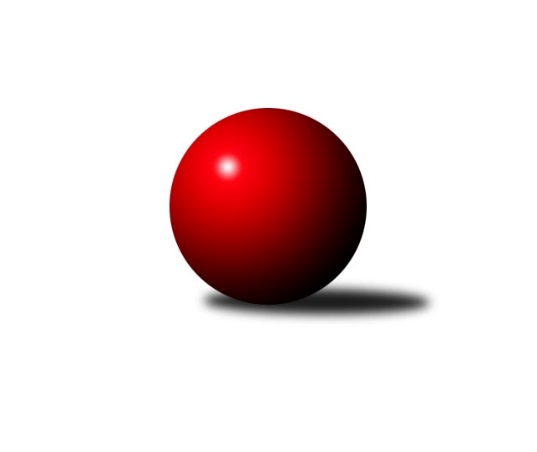 Č.18Ročník 2016/2017	4.3.2017Nejlepšího výkonu v tomto kole: 2619 dosáhlo družstvo: TJ Horní Benešov ˝C˝Krajský přebor OL  2016/2017Výsledky 18. kolaSouhrnný přehled výsledků:KK Lipník nad Bečvou ˝A˝	- KK Jiskra Rýmařov ˝B˝	3:5	2388:2418	8.0:4.0	4.3.TJ Pozemstav Prostějov	- TJ Kovohutě Břidličná ˝B˝	3:5	2554:2557	6.0:6.0	4.3.TJ Horní Benešov ˝D˝	- TJ Horní Benešov ˝C˝	3:5	2527:2619	4.0:8.0	4.3.KK Šumperk ˝B˝	- TJ Tatran Litovel	6:1	2552:2420	8.0:4.0	4.3.Sokol Přemyslovice ˝B˝	- Spartak Přerov ˝C˝	7:1	2507:2424	8.0:4.0	4.3.KK Šumperk ˝C˝	- KK Zábřeh  ˝C˝	8:0	2566:2414	8.0:4.0	4.3.Tabulka družstev:	1.	TJ Kovohutě Břidličná ˝B˝	18	13	1	4	86.0 : 58.0 	119.0 : 97.0 	 2505	27	2.	KK Šumperk ˝C˝	18	12	2	4	91.5 : 52.5 	121.5 : 94.5 	 2538	26	3.	TJ Horní Benešov ˝C˝	18	11	0	7	76.0 : 68.0 	113.5 : 102.5 	 2460	22	4.	Sokol Přemyslovice ˝B˝	18	10	1	7	79.0 : 65.0 	108.0 : 108.0 	 2504	21	5.	KK Zábřeh  ˝C˝	18	9	2	7	81.0 : 63.0 	113.5 : 102.5 	 2477	20	6.	Spartak Přerov ˝C˝	18	9	1	8	71.5 : 72.5 	111.5 : 104.5 	 2490	19	7.	KK Jiskra Rýmařov ˝B˝	18	9	1	8	70.5 : 73.5 	107.5 : 108.5 	 2478	19	8.	KK Šumperk ˝B˝	18	9	0	9	80.5 : 62.5 	112.5 : 103.5 	 2476	18	9.	KK Lipník nad Bečvou ˝A˝	18	8	0	10	72.5 : 71.5 	113.5 : 102.5 	 2442	16	10.	TJ Tatran Litovel	18	5	2	11	52.0 : 91.0 	88.0 : 128.0 	 2406	12	11.	TJ Horní Benešov ˝D˝	18	4	2	12	54.0 : 90.0 	89.5 : 126.5 	 2403	10	12.	TJ Pozemstav Prostějov	18	3	0	15	48.5 : 95.5 	98.0 : 118.0 	 2426	6Podrobné výsledky kola:	 KK Lipník nad Bečvou ˝A˝	2388	3:5	2418	KK Jiskra Rýmařov ˝B˝	Richard Štětka	 	 208 	 229 		437 	 1:1 	 453 	 	238 	 215		Romana Valová	Vilém Zeiner	 	 175 	 183 		358 	 0:2 	 444 	 	218 	 226		Petr Chlachula	Vlastimila Kolářová	 	 196 	 189 		385 	 2:0 	 377 	 	189 	 188		Martin Mikeska	Martin Sekanina	 	 195 	 190 		385 	 2:0 	 324 	 	152 	 172		Jana Ovčačíková	Jaroslav Pěcha	 	 160 	 222 		382 	 1:1 	 411 	 	202 	 209		Miroslav Langer	Petr Hendrych	 	 222 	 219 		441 	 2:0 	 409 	 	210 	 199		Jiří Polášekrozhodčí: Nejlepší výkon utkání: 453 - Romana Valová	 TJ Pozemstav Prostějov	2554	3:5	2557	TJ Kovohutě Břidličná ˝B˝	Miroslav Plachý	 	 202 	 199 		401 	 1:1 	 399 	 	192 	 207		Zdeněk Fiury st. st.	David Rozsypal	 	 236 	 212 		448 	 1:1 	 433 	 	220 	 213		Petr Otáhal	Josef Jurda	 	 213 	 217 		430 	 0:2 	 450 	 	226 	 224		Miloslav Krchov	Václav Kovařík	 	 216 	 235 		451 	 2:0 	 404 	 	202 	 202		Vilém Berger	Pavel Černohous	 	 177 	 212 		389 	 1:1 	 429 	 	218 	 211		Josef Veselý	Václav Kolařík ml.	 	 219 	 216 		435 	 1:1 	 442 	 	215 	 227		Zdeněk Fiury ml. ml.rozhodčí: Nejlepší výkon utkání: 451 - Václav Kovařík	 TJ Horní Benešov ˝D˝	2527	3:5	2619	TJ Horní Benešov ˝C˝	Jiří Hendrych	 	 214 	 222 		436 	 1:1 	 424 	 	222 	 202		Miloslav Petrů	Michal Blažek	 	 227 	 234 		461 	 1:1 	 421 	 	235 	 186		Michael Dostál	Jaromír Hendrych st.	 	 224 	 199 		423 	 2:0 	 415 	 	220 	 195		Michal Rašťák	Miroslav Petřek st.	 	 187 	 195 		382 	 0:2 	 485 	 	240 	 245		Barbora Bártková	Pavla Hendrychová	 	 227 	 199 		426 	 0:2 	 454 	 	228 	 226		David Kaluža	Zdeněk Kment	 	 191 	 208 		399 	 0:2 	 420 	 	195 	 225		Aneta Kubešovározhodčí: Nejlepší výkon utkání: 485 - Barbora Bártková	 KK Šumperk ˝B˝	2552	6:1	2420	TJ Tatran Litovel	Jan Petko	 	 216 	 225 		441 	 2:0 	 408 	 	204 	 204		Stanislav Brosinger	Markéta Knapková	 	 211 	 205 		416 	 2:0 	 356 	 	174 	 182		Jaroslav Ďulík *1	Miroslav Mrkos	 	 199 	 197 		396 	 1:1 	 396 	 	206 	 190		Jiří Vrobel	Bedřiška Šrotová	 	 199 	 203 		402 	 1:1 	 410 	 	196 	 214		Jaromír Janošec	Ján Ludrovský	 	 226 	 209 		435 	 1:1 	 430 	 	217 	 213		Miroslav Sigmund	Růžena Smrčková	 	 248 	 214 		462 	 1:1 	 420 	 	197 	 223		Ludvík Vymazalrozhodčí: střídání: *1 od 51. hodu Jaroslav VidimNejlepší výkon utkání: 462 - Růžena Smrčková	 Sokol Přemyslovice ˝B˝	2507	7:1	2424	Spartak Přerov ˝C˝	Tomáš Zatloukal	 	 198 	 215 		413 	 1:1 	 407 	 	207 	 200		Rostislav Petřík	Miroslav Ondrouch	 	 205 	 215 		420 	 2:0 	 389 	 	196 	 193		Václav Pumprla	Lukáš Vybíral	 	 195 	 210 		405 	 1:1 	 424 	 	220 	 204		Libor Daňa	Milan Smékal	 	 213 	 204 		417 	 1:1 	 392 	 	217 	 175		Jiří Kohoutek	Zdeněk Grulich	 	 216 	 225 		441 	 2:0 	 409 	 	206 	 203		Jiří Hradílek	Michal Kolář	 	 213 	 198 		411 	 1:1 	 403 	 	199 	 204		Jan Lenhartrozhodčí: Nejlepší výkon utkání: 441 - Zdeněk Grulich	 KK Šumperk ˝C˝	2566	8:0	2414	KK Zábřeh  ˝C˝	Jaroslav Vymazal	 	 227 	 204 		431 	 1:1 	 424 	 	198 	 226		Mykola Vološčuk	Martin Sedlář	 	 233 	 237 		470 	 2:0 	 373 	 	187 	 186		Jiří Srovnal	Milan Vymazal	 	 188 	 174 		362 	 1:1 	 358 	 	170 	 188		Olga Ollingerová	Jaromír Rabenseifner	 	 226 	 212 		438 	 1:1 	 431 	 	201 	 230		Lukáš Horňák	Michal Gajdík	 	 204 	 230 		434 	 2:0 	 410 	 	203 	 207		František Langer	Pavel Heinisch	 	 202 	 229 		431 	 1:1 	 418 	 	229 	 189		Miroslav Bodanskýrozhodčí: Nejlepší výkon utkání: 470 - Martin SedlářPořadí jednotlivců:	jméno hráče	družstvo	celkem	plné	dorážka	chyby	poměr kuž.	Maximum	1.	Jiří Hendrych 	TJ Horní Benešov ˝D˝	446.31	298.7	147.6	4.3	8/9	(488)	2.	Zdeněk Fiury ml.  ml.	TJ Kovohutě Břidličná ˝B˝	442.55	290.4	152.1	3.3	8/8	(468)	3.	Petr Chlachula 	KK Jiskra Rýmařov ˝B˝	441.63	301.6	140.0	5.1	9/9	(464)	4.	Rostislav Petřík 	Spartak Přerov ˝C˝	440.06	300.3	139.8	3.1	8/8	(488)	5.	Martin Sedlář 	KK Šumperk ˝C˝	438.58	299.7	138.9	4.8	9/9	(475)	6.	Petr Hendrych 	KK Lipník nad Bečvou ˝A˝	436.82	292.0	144.8	4.4	8/9	(462)	7.	Pavel Heinisch 	KK Šumperk ˝C˝	436.15	298.9	137.2	3.9	9/9	(462)	8.	Jaroslav Vymazal 	KK Šumperk ˝C˝	435.31	288.9	146.4	3.1	9/9	(486)	9.	Romana Valová 	KK Jiskra Rýmařov ˝B˝	433.45	297.7	135.8	4.2	9/9	(475)	10.	Růžena Smrčková 	KK Šumperk ˝B˝	432.86	295.8	137.0	3.1	8/9	(473)	11.	Kateřina Zapletalová 	KK Šumperk ˝B˝	432.65	294.0	138.6	4.7	6/9	(462)	12.	Martin Rédr 	Spartak Přerov ˝C˝	431.10	293.0	138.1	4.6	6/8	(471)	13.	Jaromír Rabenseifner 	KK Šumperk ˝C˝	429.86	297.2	132.6	4.8	6/9	(450)	14.	Tomáš Fiury 	TJ Kovohutě Břidličná ˝B˝	428.23	295.0	133.2	5.9	6/8	(453)	15.	Kamila Chládková 	KK Zábřeh  ˝C˝	427.50	295.6	131.9	5.9	6/9	(460)	16.	Václav Kovařík 	TJ Pozemstav Prostějov	426.03	296.8	129.3	5.9	6/8	(478)	17.	Miroslav Bodanský 	KK Zábřeh  ˝C˝	425.40	297.3	128.1	8.2	9/9	(466)	18.	Miroslav Plachý 	TJ Pozemstav Prostějov	424.71	291.8	132.9	5.5	7/8	(451)	19.	Jiří Kankovský 	Sokol Přemyslovice ˝B˝	423.86	289.3	134.5	5.8	9/9	(462)	20.	Mykola Vološčuk 	KK Zábřeh  ˝C˝	423.19	299.7	123.5	5.9	7/9	(446)	21.	Ján Ludrovský 	KK Šumperk ˝B˝	422.64	293.0	129.6	5.8	7/9	(465)	22.	Michal Kolář 	Sokol Přemyslovice ˝B˝	422.02	293.3	128.7	5.8	8/9	(460)	23.	Miroslav Adámek 	KK Šumperk ˝B˝	421.93	293.6	128.3	5.8	6/9	(471)	24.	Miloslav Krchov 	TJ Kovohutě Břidličná ˝B˝	421.74	288.9	132.9	5.9	7/8	(471)	25.	Petr Otáhal 	TJ Kovohutě Břidličná ˝B˝	420.88	294.2	126.6	6.3	8/8	(454)	26.	Josef Veselý 	TJ Kovohutě Břidličná ˝B˝	418.63	289.9	128.8	6.7	8/8	(452)	27.	Jan Lenhart 	Spartak Přerov ˝C˝	418.30	297.5	120.8	7.4	8/8	(454)	28.	Ludmila Mederová 	KK Šumperk ˝B˝	417.89	289.2	128.7	5.3	9/9	(459)	29.	Stanislav Brosinger 	TJ Tatran Litovel	417.55	289.3	128.2	5.9	8/8	(448)	30.	Tomáš Zatloukal 	Sokol Přemyslovice ˝B˝	417.07	289.0	128.0	6.3	9/9	(450)	31.	David Kaluža 	TJ Horní Benešov ˝C˝	416.29	291.1	125.2	7.7	8/8	(459)	32.	Michael Dostál 	TJ Horní Benešov ˝C˝	416.25	288.2	128.0	5.9	8/8	(488)	33.	Miroslav Ondrouch 	Sokol Přemyslovice ˝B˝	416.04	288.3	127.8	6.7	9/9	(452)	34.	Ludvík Vymazal 	TJ Tatran Litovel	415.14	289.8	125.4	6.9	7/8	(447)	35.	Miloslav Petrů 	TJ Horní Benešov ˝C˝	413.22	286.3	126.9	7.6	8/8	(459)	36.	Jiří Polášek 	KK Jiskra Rýmařov ˝B˝	412.59	290.7	121.9	6.9	9/9	(459)	37.	Josef Jurda 	TJ Pozemstav Prostějov	412.38	283.9	128.4	4.6	7/8	(442)	38.	Martin Mikeska 	KK Jiskra Rýmařov ˝B˝	411.75	285.9	125.8	7.8	9/9	(459)	39.	Milan Vymazal 	KK Šumperk ˝C˝	411.72	283.6	128.1	7.1	8/9	(446)	40.	Aneta Kubešová 	TJ Horní Benešov ˝C˝	411.54	281.1	130.4	7.0	8/8	(462)	41.	Michal Gajdík 	KK Šumperk ˝C˝	411.42	283.7	127.8	8.0	8/9	(454)	42.	Vlastimila Kolářová 	KK Lipník nad Bečvou ˝A˝	410.76	289.0	121.8	7.5	9/9	(466)	43.	Miroslav Sigmund 	TJ Tatran Litovel	409.89	287.2	122.7	7.1	8/8	(447)	44.	Barbora Bártková 	TJ Horní Benešov ˝C˝	408.13	280.7	127.4	6.0	8/8	(485)	45.	Libor Daňa 	Spartak Přerov ˝C˝	407.75	287.5	120.3	7.5	6/8	(449)	46.	Martin Sekanina 	KK Lipník nad Bečvou ˝A˝	406.67	283.0	123.7	7.9	9/9	(430)	47.	Jiří Kohoutek 	Spartak Přerov ˝C˝	404.69	289.4	115.3	11.4	7/8	(460)	48.	Jiří Srovnal 	KK Zábřeh  ˝C˝	404.38	286.0	118.3	9.5	8/9	(430)	49.	Michal Ihnát 	KK Jiskra Rýmařov ˝B˝	402.17	284.8	117.3	8.1	6/9	(426)	50.	Jaroslav Pěcha 	KK Lipník nad Bečvou ˝A˝	401.61	283.5	118.1	7.5	9/9	(435)	51.	František Langer 	KK Zábřeh  ˝C˝	399.94	281.5	118.4	7.4	8/9	(424)	52.	Pavel Černohous 	TJ Pozemstav Prostějov	399.86	274.0	125.9	5.9	7/8	(445)	53.	Pavla Hendrychová 	TJ Horní Benešov ˝D˝	399.14	280.3	118.9	8.0	8/9	(453)	54.	Lukáš Vybíral 	Sokol Přemyslovice ˝B˝	398.85	276.6	122.3	8.1	8/9	(432)	55.	Jaromír Hendrych st. 	TJ Horní Benešov ˝D˝	397.92	277.7	120.2	10.0	9/9	(444)	56.	Zdeněk Kment 	TJ Horní Benešov ˝D˝	397.27	280.1	117.2	6.8	7/9	(462)	57.	Jiří Hradílek 	Spartak Přerov ˝C˝	396.95	280.0	117.0	10.3	7/8	(448)	58.	Jiří Karafiát 	KK Zábřeh  ˝C˝	392.93	277.3	115.6	7.7	8/9	(454)	59.	David Rozsypal 	TJ Pozemstav Prostějov	392.53	279.0	113.5	6.6	6/8	(448)	60.	Vilém Berger 	TJ Kovohutě Břidličná ˝B˝	392.24	277.5	114.8	8.7	8/8	(420)	61.	Bedřiška Šrotová 	KK Šumperk ˝B˝	391.73	283.2	108.5	10.3	8/9	(437)	62.	Jaroslav Vidim 	TJ Tatran Litovel	390.77	282.8	108.0	9.5	7/8	(431)	63.	Zdeňka Habartová 	TJ Horní Benešov ˝D˝	386.33	279.7	106.7	11.2	6/9	(413)	64.	Eliška Dokoupilová 	KK Šumperk ˝B˝	385.29	276.8	108.5	9.1	7/9	(416)	65.	Vilém Zeiner 	KK Lipník nad Bečvou ˝A˝	383.31	267.8	115.6	11.8	6/9	(404)	66.	Miroslav Petřek  st.	TJ Horní Benešov ˝D˝	379.58	270.9	108.6	11.8	8/9	(427)	67.	Jana Ovčačíková 	KK Jiskra Rýmařov ˝B˝	376.58	267.2	109.4	12.2	6/9	(445)		Petr Hájek 	Sokol Přemyslovice ˝B˝	453.00	286.0	167.0	1.0	1/9	(453)		Jana Kulhánková 	KK Lipník nad Bečvou ˝A˝	448.00	306.0	142.0	5.0	1/9	(448)		Dušan Žouželka 	TJ Tatran Litovel	446.00	297.0	149.0	8.0	1/8	(446)		Zdeněk Grulich 	Sokol Přemyslovice ˝B˝	438.40	291.4	147.0	3.7	5/9	(465)		Ota Adámek 	KK Jiskra Rýmařov ˝B˝	438.00	287.0	151.0	3.0	1/9	(438)		Helena Sobčáková 	KK Zábřeh  ˝C˝	437.67	293.1	144.6	8.1	3/9	(497)		Markéta Knapková 	KK Šumperk ˝B˝	435.56	298.6	137.0	5.0	1/9	(467)		Jan Petko 	KK Šumperk ˝B˝	433.67	287.7	146.0	2.3	1/9	(441)		Petr Černohous 	TJ Pozemstav Prostějov	432.33	303.8	128.5	6.3	3/8	(441)		Milan Dvorský 	Sokol Přemyslovice ˝B˝	431.80	291.7	140.2	5.7	4/9	(451)		Marek Kankovský 	Sokol Přemyslovice ˝B˝	430.00	289.5	140.5	3.3	2/9	(444)		Michal Blažek 	TJ Horní Benešov ˝D˝	428.00	297.3	130.7	5.4	2/9	(461)		Lukáš Horňák 	KK Zábřeh  ˝C˝	425.06	296.8	128.3	11.1	4/9	(483)		Richard Štětka 	KK Lipník nad Bečvou ˝A˝	424.43	290.9	133.5	6.6	5/9	(462)		Josef Šindler 	TJ Horní Benešov ˝C˝	421.50	294.5	127.0	8.0	2/8	(438)		Jiří Divila st. 	Spartak Přerov ˝C˝	420.50	304.5	116.0	9.0	1/8	(433)		Václav Pumprla 	Spartak Přerov ˝C˝	419.90	294.9	125.0	8.2	5/8	(454)		Václav Kolařík ml. 	TJ Pozemstav Prostějov	418.55	286.6	132.0	6.8	5/8	(440)		Michal Symerský 	Spartak Přerov ˝C˝	416.30	293.8	122.5	8.7	5/8	(473)		Pavel Švan 	KK Jiskra Rýmařov ˝B˝	415.17	290.5	124.7	7.8	3/9	(443)		Martin Zaoral 	Sokol Přemyslovice ˝B˝	414.50	291.5	123.0	6.5	2/9	(428)		Miroslav Langer 	KK Jiskra Rýmařov ˝B˝	411.50	294.5	117.0	10.0	2/9	(412)		Martin Bartoš 	Spartak Přerov ˝C˝	410.50	303.0	107.5	13.0	1/8	(428)		Jaroslav Koppa 	KK Lipník nad Bečvou ˝A˝	409.00	289.0	120.0	5.0	1/9	(416)		Jaromír Janošec 	TJ Tatran Litovel	408.00	286.0	122.0	6.5	5/8	(457)		Jiří Vrobel 	TJ Tatran Litovel	407.85	283.5	124.4	7.5	5/8	(429)		Tomáš Pěnička 	KK Zábřeh  ˝C˝	406.67	278.8	127.8	6.7	3/9	(430)		Zbyněk Tesař 	TJ Horní Benešov ˝D˝	405.00	296.0	109.0	10.0	1/9	(405)		Milan Smékal 	Sokol Přemyslovice ˝B˝	402.53	287.9	114.7	6.9	3/9	(424)		Michal Rašťák 	TJ Horní Benešov ˝C˝	402.39	284.4	118.0	7.4	4/8	(460)		Jiří Kráčmar 	TJ Tatran Litovel	401.13	280.2	120.9	6.9	5/8	(423)		Martin Holas 	Spartak Přerov ˝C˝	400.00	302.0	98.0	13.0	1/8	(400)		Olga Ollingerová 	KK Zábřeh  ˝C˝	399.75	282.8	117.0	8.8	4/9	(429)		Jan Špalek 	KK Lipník nad Bečvou ˝A˝	396.55	276.9	119.7	7.2	5/9	(412)		Hana Pethsová 	TJ Horní Benešov ˝C˝	396.30	273.4	122.9	9.7	5/8	(431)		Marek Bilíček 	TJ Horní Benešov ˝C˝	395.00	281.0	114.0	9.0	1/8	(395)		Zdeněk Fiury st.  st.	TJ Kovohutě Břidličná ˝B˝	394.57	280.5	114.0	9.2	5/8	(420)		Vlastimil Kozák 	TJ Tatran Litovel	393.00	270.4	122.6	10.3	2/8	(411)		Eva Hradilová 	KK Lipník nad Bečvou ˝A˝	392.33	268.2	124.2	7.0	3/9	(397)		Stanislav Feike 	TJ Pozemstav Prostějov	392.05	280.5	111.6	11.8	5/8	(433)		Libor Příhoda 	KK Šumperk ˝C˝	391.83	265.0	126.8	8.7	3/9	(419)		Miroslav Mrkos 	KK Šumperk ˝B˝	391.42	276.5	114.9	6.3	4/9	(421)		Ivan Brzobohatý 	TJ Pozemstav Prostějov	390.60	279.3	111.3	9.8	5/8	(409)		Štěpán Charník 	KK Jiskra Rýmařov ˝B˝	388.00	260.0	128.0	8.0	2/9	(414)		Zdeněk Žanda 	TJ Horní Benešov ˝D˝	387.25	287.3	100.0	12.3	4/9	(417)		 		386.83	280.2	106.7	10.3	4/0	(408)		Jan Semrád 	KK Šumperk ˝C˝	383.00	263.0	120.0	6.5	2/9	(398)		Michal Strachota 	KK Šumperk ˝C˝	382.00	267.2	114.8	8.3	3/9	(421)		Zdeněk Smrža 	TJ Horní Benešov ˝C˝	376.50	269.0	107.5	10.5	2/8	(413)		Josef Grulich 	Sokol Přemyslovice ˝B˝	375.00	264.0	111.0	6.0	1/9	(375)		Josef Čapka 	TJ Pozemstav Prostějov	372.05	279.3	92.8	16.8	5/8	(401)		Michal Mainuš 	KK Lipník nad Bečvou ˝A˝	368.00	267.5	100.5	12.0	2/9	(376)		Tomáš Zbořil 	TJ Horní Benešov ˝D˝	367.00	282.0	85.0	15.0	1/9	(367)		Ladislav Mandák 	KK Lipník nad Bečvou ˝A˝	360.00	245.0	115.0	8.0	1/9	(360)		Pavel Přikryl 	KK Jiskra Rýmařov ˝B˝	360.00	280.0	80.0	23.0	1/9	(360)		Jaroslav Ďulík 	TJ Tatran Litovel	358.33	261.1	97.3	12.7	5/8	(390)		Jiří Okleštěk 	KK Zábřeh  ˝C˝	358.00	279.0	79.0	19.0	1/9	(358)		Martin Hampl 	TJ Tatran Litovel	356.33	260.0	96.3	15.7	3/8	(385)Sportovně technické informace:Starty náhradníků:registrační číslo	jméno a příjmení 	datum startu 	družstvo	číslo startu22302	Ján Ludrovský	04.03.2017	KK Šumperk ˝B˝	6x11622	Jiří Vrobel	04.03.2017	TJ Tatran Litovel	4x21724	Jiří Polášek	04.03.2017	KK Jiskra Rýmařov ˝B˝	8x11053	Petr Chlachula	04.03.2017	KK Jiskra Rýmařov ˝B˝	5x13818	Miroslav Langer	04.03.2017	KK Jiskra Rýmařov ˝B˝	7x10234	Romana Valová	04.03.2017	KK Jiskra Rýmařov ˝B˝	6x22160	Jana Ovčačíková	04.03.2017	KK Jiskra Rýmařov ˝B˝	7x11054	Martin Mikeska	04.03.2017	KK Jiskra Rýmařov ˝B˝	7x
Hráči dopsaní na soupisku:registrační číslo	jméno a příjmení 	datum startu 	družstvo	Program dalšího kola:19. kolo11.3.2017	so	9:00	TJ Tatran Litovel - TJ Horní Benešov ˝D˝	11.3.2017	so	9:30	Spartak Přerov ˝C˝ - TJ Pozemstav Prostějov	11.3.2017	so	10:00	KK Šumperk ˝C˝ - KK Lipník nad Bečvou ˝A˝	11.3.2017	so	10:00	KK Zábřeh  ˝C˝ - KK Šumperk ˝B˝	11.3.2017	so	13:30	TJ Horní Benešov ˝C˝ - Sokol Přemyslovice ˝B˝	11.3.2017	so	14:00	TJ Kovohutě Břidličná ˝B˝ - KK Jiskra Rýmařov ˝B˝	Nejlepší šestka kola - absolutněNejlepší šestka kola - absolutněNejlepší šestka kola - absolutněNejlepší šestka kola - absolutněNejlepší šestka kola - dle průměru kuželenNejlepší šestka kola - dle průměru kuželenNejlepší šestka kola - dle průměru kuželenNejlepší šestka kola - dle průměru kuželenNejlepší šestka kola - dle průměru kuželenPočetJménoNázev týmuVýkonPočetJménoNázev týmuPrůměr (%)Výkon2xBarbora BártkováHor.Beneš.C4855xRomana ValováRýmařov B115.44535xMartin SedlářŠumperk C4702xBarbora BártkováHor.Beneš.C114.34854xRůžena SmrčkováŠumperk B4625xPetr ChlachulaRýmařov B113.114442xMichal BlažekHor.Beneš.D4614xMartin SedlářŠumperk C112.774702xDavid KalužaHor.Beneš.C4543xPetr HendrychKK Lipník A112.344415xRomana ValováRýmařov B4535xRichard ŠtětkaKK Lipník A111.32437